Departamento de Religión Prof. Olinka Vergara            GUIAnº3  DE APRENDIZAJENOMBRE UNIDAD: “DIOS TE AMA, CON UN AMOR INFINITO”Esta semana es muy importante, los cristianos celebramos la Semana Santa, recordamos el inmenso Amor de DIOS por nosotros. La semana Santa se inicia el 05 de Abril con la bendición de Ramos.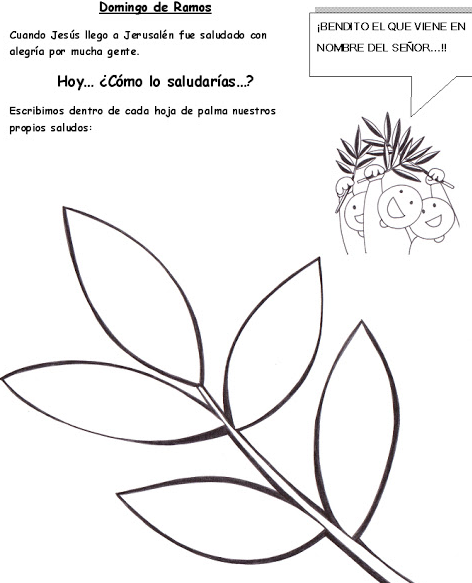 ACTIVIDAD: 1. Mira el siguiente video “última cena” y responde:¿Cuáles con las palabras que Jesús pronuncia sobre el pan y el vino?¿Qué día de la semana santa se recuerda la última cena?Colorea los días de la Semana Santa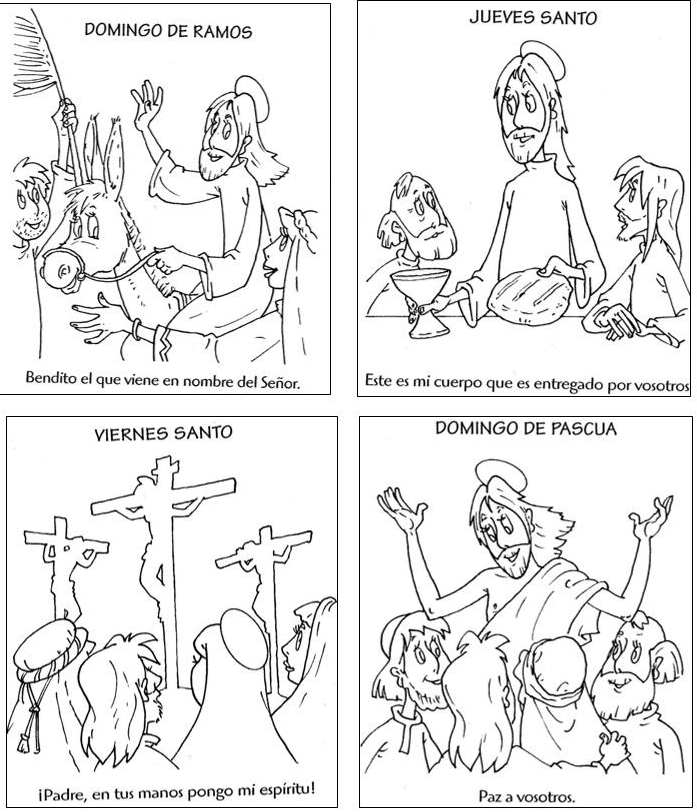 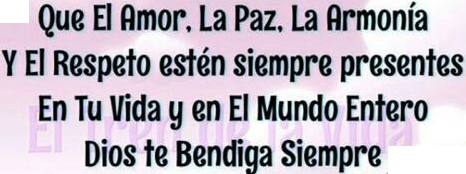 Nombre:  ___________________________________________________   Curso: 4 ° ______                                                     Fecha:___ / 04 /2020  